Приложение 1ОСОБЕННОСТИ ОРГАНИЗАЦИИ ОБРАЗОВАТЕЛЬНОГО ПРОЦЕССА НА І СТУПЕНИ ОБЩЕГО СРЕДНЕГО ОБРАЗОВАНИЯ 1. Учебные программыВ 2024/2025 учебном году используются учебные программы по учебным предметам, утвержденные Министерством образования Республики Беларусь в 2023 и 2024 годах.Учреждения образования, реализующие образовательные программы общего среднего образования, с русским языком обучения и воспитанияВсе учебные программы размещены на национальном образовательном портале: https://adu.by/ Главная / Образовательный процесс. 2024/2025 учебный год / Общее среднее образование / Учебные предметы. I–IV классыВ учебную программу учебного предмета «Введение в школьную жизнь»/«Уводзіны ў школьнае жыццё» для I класса внесены следующие изменения:откорректированы общие положения (глава I): задачно-целевой блок, формы и методы обучения, требования к личностным и метапредметным результатам, особенности содержания обучения сформулированы в контексте компетентностной парадигмы образования;изменено примерное распределение учебного материала по учебным дням: перенесены на более ранние сроки изучения учебные темы «Знакомство с учебными принадлежностями. Ориентировка в пространстве: размещение предметов на парте», «Правила дорожного движения», «Временные представления: сутки, дни недели»;включены новые учебные темы «Распознавание эмоций человека. Правила общения в ситуации сотрудничества», «Развитие межполушарного взаимодействия: правая и левая рука. Названия пальцев рук», «Диагностика представлений по учебному предмету «Человек и мир»; обновлено содержание тем «Знакомство с правилами письма: учимся правильно сидеть, держать ручку и карандаш. Диагностика ведущей руки», «Развитие фонематического слуха: выделение первого и последнего звуков в слове. Диагностика готовности к обучению грамоте», «Права и обязанности учащихся. Диагностика мотивации учебной деятельности в ситуации выбора».В учебную программу по учебному предмету «Русский язык» для IV класса внесены следующие изменения:количество часов на изучение темы «Имя существительное» увеличено с 23 до 25 часов;уменьшено количество часов на изучение темы «Имя прилагательное» с 17 до 15 часов.В учебной программе по учебному предмету «Русская литература (литературное чтение)» для IIІ класса:изменена последовательность изучения народных и литературных сказок (сказки о животных, бытовые сказки, волшебные сказки); в разделе «Живое народное слово» увеличено на 1 час количество часов на изучение народных песен и уменьшено на 1 час количество часов на изучение сказок разных народов;в разделе «Красива птица пером, а человек – делами и умом» уменьшено на 1 час количество часов на изучение художественных рассказов и увеличено на 1 час количество часов на изучение басен.В учебных программах по учебному предмету «Беларуская лiтаратура (літаратурнае чытанне)» для IIІ и IV классов уточнен перечень произведений для чтения и изучения в классе и для внеклассного чтения.В учебную программу по учебному предмету «Человек и мир»/ «Чалавек і свет» для І класса внесены следующие изменения:тема «Наша Родина – Беларусь» дополнена содержательным элементом «Государственный гимн Республики Беларусь»;тема «Живая и неживая природа» дополнена содержательным элементом «Природа».В учебную программу по учебному предмету «Человек и мир»/ «Чалавек і свет» для ІІ класса внесены следующие изменения:исключены темы «Меры предосторожности при обращении с животными» и «Правила поведения в общественных местах» во избежание их дублирования с темами учебного предмета «Основы безопасности жизнедеятельности». За счет освободившегося времени были выделены часы на повторение учебного материала и резерв.В учебную программу «Чалавек і свет. Мая Радзіма – Беларусь» для IV класса внесены коррективы по результатам анализа учебных программ по учебным предметам социально-гуманитарного направления, который проводился в 2023/2024 учебном году:изменена последовательность изучения отдельных вопросов;обновлено содержание отдельных тем;включена информация о Героях Беларуси: летчиках А. Ничипорчике, Н. Куконенко, белорусском космонавте М. Василевской;приведены в соответствие с действующим законодательством название государственного праздника: День Государственного флага, Государственного герба и Государственного гимна; название памятной даты: 22 июня – День всенародной памяти жертв Великой Отечественной войны и геноцида белорусского народа;оптимизированы рекомендуемые виды деятельности по каждому разделу учебной программы;конкретизированы требования к результатам учебно-познавательной деятельности по каждому разделу.В учебную программу по учебному предмету «Основы безопасности жизнедеятельности» для IIІ класса включен учебный материал о влиянии наркотиков на здоровье и поведение человека, профилактике вредных привычек.2. Учебные изданияИнформация о перечне учебных изданий, которые будут использоваться в образовательном процессе в 2024/2025 учебном году размещена на национальном образовательном портале: https://adu.by/ Главная / Образовательный процесс. 2024/2025 учебный год / Общее среднее образование / Перечни учебных изданий.Электронные версии учебных пособий, которые будут использоваться в 2024/2025 учебном году, размещены на национальном образовательном портале (http://e-padruchnik.adu.by).Информация о перечне переизданных учебников и учебных пособий, а также информация об изменениях и дополнениях в переизданных к 2024/2025 учебному году учебниках и учебных пособиях размещена на национальном образовательном портале: https://adu.by/ Главная / Образовательный процесс. 2024/2025 учебный год / Общее среднее образование / Учебные предметы. I–IV классы.Обращаем внимание, что дополнительные материалы, размещенные в учебниках и учебных пособиях под QR-кодом, используются только по желанию учащихся при подготовке домашних заданий.К 2024/2025 учебному году подготовлены новые издания для учителей:Тиринова, О. И. Введение в школьную жизнь в 1 классе: учебно-методическое пособие для учителей учреждений образования, реализующих образовательные программы общего среднего образования, с русским языком обучения и воспитания / О. И. Тиринова. – Минск: Академия образования, 2024.Цірынава, В. І. Уводзіны ў школьнае жыццё ў 1 класе: вучэбна-метадычны дапаможнік для настаўнікаў устаноў адукацыі, якія рэалізуюць адукацыйныя праграмы агульнай сярэдняй адукацыі, з беларускай мовай навучання і выхавання / В. І. Цірынава. – Мінск: Акадэмія адукацыі, 2024.Тиринова, О. И. Обучение чтению в 1 классе: учебно-методическое пособие для учителей учреждений образования, реализующих образовательные программы общего среднего образования, с русским языком обучения и воспитания: в 2 ч. / О.И. Тиринова. – Минск: Академия образования, 2024. Тиринова О. И. Обучение письму в 1 классе: учебно-методическое пособие для учителей учреждений образования, реализующих образовательные программы общего среднего образования, с русским языком обучения и воспитания / О. И. Тиринова. – Минск: Академия образования, 2024.Антановіч Н. М. Беларуская мова ў 2 класе: вучэбна-метадычны дапаможнік для настаўнікаў устаноў адукацыі, якія рэалізуюць адукацыйныя праграмы агульнай сярэдняй адукацыі, з беларускай мовай навучання і выхавання / Н. М. Антановіч, Н. У. Антонава. – Мінск: Акадэмія адукацыі, 2024.Издана серия пособий для учащихся и педагогов учреждений образования, реализующих образовательные программы на I ступени общего среднего образования, с белорусским и русским языками обучения и воспитания. Учебно-методический комплекс серии «Учимся учиться» включает два компонента: пособие для учащихся «Практические задания» и пособие для учителя «Рекомендации по использованию обучающих и диагностических заданий».В пособие для учащихся включены обучающие и диагностические задания по учебным предметам: «Обучение грамоте», «Навучанне грамаце», «Беларуская мова», «Літаратурнае чытанне», «Русский язык», «Литературное чтение», «Математика», «Человек и мир», «Основы безопасности жизнедеятельности», «Изобразительное искусство», «Музыка» и «Трудовое обучение». Обучающие задания предназначены для организации индивидуальной или групповой работы с учащимися. В пособии для учителя раскрываются особенности использования обучающих и диагностических заданий в образовательном процессе, представлены спецификации заданий, приведены критерии и шкалы для оценки уровня сформированности метапредметных результатов.Полная информация об учебно-методическом обеспечении образовательного процесса на І ступени общего среднего образования в 2024/2025 учебном году размещена на национальном образовательном портале: https://adu.by/ Главная / Образовательный процесс. 2024/2025 учебный год / Общее среднее образование / Учебные предметы. I–IV классы.Обращаем внимание, что в соответствии со статьей 86 Кодекса об образовании к использованию в образовательном процессе допускаются учебники, учебные пособия и иные учебные издания, официально утвержденные либо допущенные в качестве соответствующего вида учебного издания Министерством образования Республики Беларусь, рекомендованные организациями, осуществляющими научно-методическое обеспечение образования (научно-методическим учреждением «Национальный институт образования» Министерства образования Республики Беларусь; государственным учреждением образования «Академия образования»).Рабочие тетради на печатной основе не являются обязательными для использования учащимися, за исключением рабочей тетради по математике для I класса. Учитель не имеет права требовать приобретения рабочих тетрадей на печатной основе.3. Особенности организации образовательного процесса3.1. При организации образовательного процесса учитель обязан руководствоваться требованиями учебных программ по учебным предметам, на основе которых он разрабатывает календарно-тематическое и поурочное планирование с учетом реальных условий обучения и воспитания в конкретном классе.В учебных программах содержатся требования к результатам учебной деятельности учащихся. Не допускается предъявление к учащимся требований, не предусмотренных учебными программами.3.2. Обращаем внимание, что при проведении обучающих работ по развитию связной устной и письменной речи (изложения, сочинения) и контрольных словарных диктантов следует придерживаться объемов, указанных в Приложениях 2, 3 «Методических рекомендаций по формированию культуры устной и письменной речи в учреждениях образования, реализующих образовательные программы общего среднего образования». При проведении контрольного словарного диктанта в первой четверти или в первом полугодии текущего учебного года могут использоваться словарные слова, изученные в предыдущем учебном году. Обучение в I классе начинается с учебного предмета «Введение в школьную жизнь», который изучается в течение первых 20 учебных дней в пределах общего количества учебных часов, определенных типовым учебным планом общего среднего образования. Кроме учебных занятий по учебному предмету «Введение в школьную жизнь», проводятся учебные занятия по учебным предметам «Физическая культура и здоровье», «Музыка». Остальные учебные предметы, определенные типовым учебным планом общего среднего образования, изучаются по завершении учебного предмета «Введение в школьную жизнь».По учебному предмету «Обучение грамоте» в классном журнале оформляются две отдельные страницы: обучение грамоте (обучение чтению), обучение грамоте (обучение письму).3.3. Формирование функциональной грамотности у учащихся средствами учебного предмета предполагает развитие способностей использовать приобретаемые знания, умения и навыки для решения широкого диапазона жизненных задач в различных сферах деятельности, общения и социальных отношений.Процесс формирования функциональной грамотности требует от учителя использования методов и приемов обучения, позволяющих развивать инициативную, самостоятельную и творчески мыслящую личность. К приоритетным методам обучения, способствующим повышению уровня функциональной грамотности учащихся, относятся метод проблемного изложения, эвристический, исследовательский, проектный.Ведущая роль в формировании функциональной грамотности отводится заданиям, в основе которых лежат различные жизненные ситуации. Подобные задания не имеют четкого алгоритма решения и не являются стандартными по своей сути. Для их выполнения необходимо использовать межпредметные знания и умения, универсальные учебные действия, включающие критическое и креативное мышление, навыки поиска и переработки информации.В образовательный процесс целесообразно включать направленные на формирование умений задания:извлекать информацию об объекте, представленную в текстовой или графической форме;выделять сходные и различные свойства изучаемого объекта или явления;устанавливать сходства (аналогии) малоизученного объекта с хорошо известным в форме гипотезы;применять приемы моделирования;формулировать выводы на основе имеющихся данных;находить пути решения проблемных жизненных ситуаций;искать, извлекать, интерпретировать, преобразовывать, оценивать и критически осмысливать информацию и т. д.Формирование функциональной грамотности у учащихся предполагает обеспечение учителем деятельностного характера обучения, ориентированного на отработку у учащихся социально-личностных, учебно-познавательных, организационных (регулятивных) и социально-коммуникативных универсальных учебных действий (далее – УУД), совокупность которых обеспечивает развитие креативности, критического мышления, эмоционального интеллекта, коммуникации, кооперации и других навыков. Образовательный процесс на I ступени общего среднего образования ориентирован на формирование у учащихся ключевой интегративной компетенции «умение учиться», обеспечивающей личностное и познавательное развитие человека на протяжении всей жизни. Целенаправленная отработка личностных и метапредметных УУД – основных слагаемых функциональной грамотности – должна осуществляться средствами всех учебных предметов, изучаемых на I ступени общего среднего образования. Учащиеся на I ступени общего среднего образования должны освоить следующие личностные и метапредметные УУД:осознавать объем незнакомой информации и несформированных умений путем самоанализа и самооценки (я знаю, что я знаю, и я знаю, чего я не знаю); осознавать и осмысливать собственные действия (что я делаю, зачем я это делаю, как я делаю); устанавливать и анализировать причины своих ошибок; контролировать и оценивать собственные действия (развивать в себе рефлексию, рефлексивную позицию);самостоятельно приобретать и использовать знания при решении проблемно-поисковых учебных задач: определять алгоритм решения учебной задачи, выстраивая последовательность операций по овладению новым способом действия (прогнозировать и планировать последовательность действий, разрешать противоречия, формулировать гипотезы); применять знания в нестандартных (незнакомых, измененных) ситуациях, содержащих избыточность или недостаточность информации, включающих подсказки или исключающих образцы и подсказки (проявлять креативность); работать с информацией, представленной в вербальной и невербальной формах (совмещающей сплошной текст с иллюстрациями, таблицами, графиками, схемами, диаграммами, географическими и историческими картами); использовать тексты разных типов, стилей, жанров; интерпретировать высказывания («читать между строк»); интегрировать сообщения из разных источников (связывать информацию, представленную вербально и графически); использовать информацию для решения учебно-познавательных и учебно-практических задач (осмысливать, преобразовывать и применять информацию);рационально выполнять логико-смысловые действия (анализ, сравнение, классификация, обобщение и др.) при решении учебных и практических задач (логически обрабатывать и критически оценивать информацию);проявлять волевые качества, познавательный интерес, целеустремленность, инициативность, самостоятельность (стремиться к саморазвитию) и др.Решение учебных (жизненных) задач может быть достигнуто за счет создания различных проблемных (поисково-исследовательских) ситуаций. В качестве примеров приведем некоторые из них, используемые на уроках русского языка:«ситуации-альтернативы» содержат истинные и ложные суждения учащихся на лингвистическую тему, которые предлагается оценить с помощью стратегий критического мышления: «Прочитай утверждения ребят. С кем из них ты согласишься? Почему?», «Ребята разделили выделенные слова для переноса. Изучи работы учеников. Кто из них ошибся? Объясни причины ошибок»; «ситуации-ловушки» содержат ошибочную, недостаточную или противоречивую информацию, подключают регулятивные умения учащихся – контроль, оценку, рефлексию: «Прочитай загадку и рассмотри рисунки. Какой рисунок ошибочный?», «Ученики составляли группы однокоренных слов. Прочитай, что получилось у Раи и Лены. Отметь, кто из учениц выполнил задание правильно. Чего не учла вторая ученица?»;«ситуации-исследования» требуют выдвижения гипотез, поиска доказательств и нестандартного подхода к решению задач; развивают креативность и дивергентное мышление: «Рассмотри рисунки. Как ты думаешь, что их объединяет? Подумай, что можно нарисовать на месте недостающих рисунков»;«ситуации-алгоритмы» предусматривают планирование пошаговых операций, сравнение соответствия проводимых действий с учебной задачей, задействуют регулятивную сферу обучающегося: «Прочитай сочинения, которые составили второклассники. Какое сочинение можно назвать связным текстом, а какое – отдельными предложениями? Обоснуй свое мнение. Попробуй изменить вторую запись так, чтобы получился связный текст, к которому можно подобрать заголовок „Наш класс“», «Выпиши слова с буквой ц. Пронумеруй их в той последовательности, в какой они будут стоять в словаре. Какую памятку ты используешь для этого?».3.4. К 2024/2025 учебному году подготовлены шесть учебно-методических комплексов (далее – УМК) факультативных занятий по формированию функциональной грамотности у учащихся III–IV классов (серия «Функциональная грамотность»). Каждый УМК факультативных занятий включает учебную программу факультативных занятий, дидактические материалы (пособие для учащихся) и методические рекомендации (пособие для учителей). Освоение представленных в УМК факультативных занятий универсальных способов действий обеспечит формирование у учащихся учебной деятельности и учебной самостоятельности (умения учиться).Полная информация об УМК факультативных занятий по формированию функциональной грамотности размещена на национальном образовательном портале: https://adu.by/ Главная / Образовательный процесс. 2024/2025 учебный год / Общее среднее образование / Учебные предметы. I–IV классы / Учебно-методические комплексы факультативных занятий по формированию функциональной грамотности учащихся 
III–IV классов.3.5. Реализация в образовательном процессе воспитательного потенциала учебных предметов. В 2024/2025 учебном году актуальным остается реализация в образовательном процессе воспитательного потенциала учебных предметов, формирование у учащихся чувств патриотизма, гражданственности, уважения к историческому прошлому, к созидательному труду как главному условию развития белорусского государства. Решение этих задач должно способствовать формированию атмосферы мира и согласия в белорусском обществе и напрямую связано с достижением учащимися личностных образовательных результатов, отраженных в образовательных стандартах и учебных программах.При формулировке воспитательных задач урока следует ориентироваться на личностные результаты освоения содержания образовательной программы начального образования, конкретизированные в учебных программах по учебным предметам.Достижению данных результатов будут способствовать специальный подбор содержания учебного материала, использование разнообразных форм, методов и средств обучения, организация самостоятельной творческой и исследовательской деятельности учащихся на уроке. В частности, педагогам рекомендуется обратить внимание:на подбор дидактического материала, направленного на формирование нравственно-этической ориентации, гражданской идентичности, ценностного сознания учащихся.Особенно удачной в этом смысле будет подборка произведений гражданской, межличностной, природоведческой, этической и эстетической проблематики (о Родине, дружбе, труде, школе, животных, героических поступках людей и т. д.). Ценность таких текстов состоит в том, что они сами выполняют воспитательную роль. Продуманная система упражнений и заданий к текстам будет побуждать учащихся к диалогу, обмену мнениями; предоставит простор для творческой активности учащихся, развития и обогащения личного опыта. Изобразительно-выразительные возможности поэтических и прозаических отрывков будут прививать любовь и уважение к государственным языкам, эмоционально-ценностное отношение к слову;организацию работы над морально-этической, гражданско-патриотической лексикой, представляющей особую трудность для учащихся начальной школы в силу ее абстрактности. Толкование лексического значения слов нравственной, этической, патриотической тематики целесообразно организовывать через оценку и характеристику поступков героев, через речевые ситуации, подводящие к осмыслению понятий «героизм», «патриот», «добро», «зло», «смелость», «трусость», «отзывчивость», «чуткость», «благодарность» и т.д. Для введения в активный словарный запас данных слов рекомендуется составление с ними предложений, подбор пословиц, поговорок, афоризмов; устное составление сочинений-миниатюр;организацию самовыражения учащихся в процессе выполнения творческих (устных и письменных) работ (рассказ, изложение, сочинение, творческий диктант, работа с деформированным текстом, редактирование текста, составление диалогов, словесное рисование). Творческая работа пробуждает эмоции, приучает детей осмысливать и оценивать увиденное и пережитое. Во время предваряющей беседы у учащихся воспитываются такие гражданско-патриотические, нравственные, морально-этические качества, как любовь к Родине, уважение к старшим, забота, взаимовыручка, отзывчивость, желание прийти на помощь; развиваются наблюдательность, ответственность;использование разнообразных форм обучения.Приветствуется использование парных и групповых форм работы, в ходе которых у учащихся развиваются коммуникативные навыки, формируется опыт сотрудничества: они учатся слышать и слушать, понимать друг друга, составлять план работы и совместно ее выполнять, распределять роли и договариваться, контролировать действия каждого, вести диалог, понятно выражать свои мысли, поддерживать друг друга. Создание на уроке условий для коммуникации и сотрудничества формирует уважительное отношение и доброжелательность к одноклассникам, учителям;использование интерактивных методов освоения учебного материала (исследовательских, поисковых, проблемных).Вовлечение учащихся в решение проблемных заданий (вопросов), рассуждения по теме урока, обсуждение разных точек зрения, выражающих согласие или несогласие с автором учебника (учебного пособия), текста, аргументация собственного мнения формируют культуру речи, самостоятельность и критичность мышления, умение принимать мотивированные решения, личностную позицию учащегося. Большой воспитательный потенциал экскурсий, значительное количество экскурсионных объектов и туристических маршрутов местного значения позволяют продолжить использование этой формы работы с учетом принципа территориальной доступности. С этой целью разработан Перечень экскурсионных объектов и туристических маршрутов, рекомендуемых для посещения обучающимися в рамках проведения учебных и факультативных занятий, внеклассных мероприятий в соответствии с содержанием учебных программ по учебным предметам. Данный перечень размещен на национальном образовательном портале: https://adu.by/ Главная / Образовательный процесс. 2024/2025 учебный год / Общее среднее образование / Методические рекомендации, указания.Использование информации о результатах расследования Генеральной прокуратурой Республики Беларусь уголовного дела о геноциде белорусского народа в годы Великой Отечественной войны и послевоенный период. В целях обеспечения широкого использования в образовательном процессе учреждений общего среднего образования материалов расследования уголовного дела о геноциде белорусского народа в годы Великой Отечественной войны и послевоенный период Генеральной прокуратурой Республики Беларусь и Министерством образования Республики Беларусь разработано и издано учебное пособие: Геноцид белорусского народа в годы Великой Отечественной войны: учебное пособие для учащихся 1–4-х классов учреждений образования, реализующих образовательные программы общего среднего образования, с белорусским и русским языками обучения и воспитания / составители: Толкачёв В. В. [и др.]. – Минск: Адукацыя і выхаванне, 2023.Методические рекомендации по использованию в образовательном процессе данного учебного пособия размещены на национальном образовательном портале: https://adu.by/ Главная / Информация для педагогов / Расследование уголовного дела о геноциде белорусского народа.При организации образовательного процесса необходимо руководствоваться инструктивно-методическим письмом Министерства образования Республики Беларусь «Об изучении в учреждениях общего среднего образования материалов о геноциде белорусского народа в годы Великой Отечественной войны» (https://adu.by/ Главная / Информация для педагогов / Расследование уголовного дела о геноциде белорусского народа).3.6. Учебные программы факультативных занятий. Для проведения факультативных занятий в 2024/2025 учебном году используются учебные программы факультативных занятий, утвержденные Министерством образования Республики Беларусь. Учебные программы факультативных занятий размещены на национальном образовательном портале: https://adu.by/ Главная / Образовательный процесс. 2024/2025 учебный год / Общее среднее образование / Учебные предметы. I–IV классы.Факультативные занятия в I классе проводятся со 2 сентября. 3.7. Оценка результатов учебной деятельности учащихся. Порядок проведения текущей, промежуточной и итоговой аттестации, нормы оценки результатов учебной деятельности учащихся по учебным предметам определяются Правилами проведения аттестации учащихся при освоении содержания образовательных программ общего среднего образования, утвержденными постановлением Министерства образования Республики Беларусь от 11 июля 2022 г. № 184.Обращаем внимание, что текущая аттестация учащихся I–II классов по всем учебным предметам, учащихся III–IV классов по учебным предметам «Музыка», «Изобразительное искусство», «Трудовое обучение», «Физическая культура и здоровье», «Основы безопасности жизнедеятельности» осуществляется на содержательно-оценочной основе, которая предполагает словесную оценку результатов учебной деятельности учащихся, без выставления отметок.Промежуточная аттестация по учебным предметам «Музыка», «Трудовое обучение» в I–IV классах, «Изобразительное искусство», «Основы безопасности жизнедеятельности» во II–IV классах может проводиться за полугодие. По учебным предметам «Физическая культура и здоровье» в I–IV классах, «Изобразительное искусство» в I классе промежуточная аттестация проводится за каждую четверть.При осуществлении промежуточной аттестации, аттестации учащихся по итогам учебного года в I–II классах по всем учебным предметам, в III–IV классах по учебным предметам «Музыка», «Изобразительное искусство», «Трудовое обучение», «Физическая культура и здоровье», «Основы безопасности жизнедеятельности» используются записи: «освоил(а)», «не освоил(а)» (возможно сокращение «осв.», «не осв.»).Содержательно-оценочная основа аттестации учащихся предполагает выявление индивидуальной динамики усвоения учащимся знаний и умений по учебным предметам и исключает сравнение учащихся между собой. Индивидуальная динамика развития учащегося и степень усвоения им знаний и умений определяются в сопоставлении с его же результатами, полученными в предыдущий период обучения.В условиях обучения на содержательно-оценочной основе применяются развернутые оценочные суждения, отражающие степень усвоения знаний и умений по учебным предметам, а также индивидуальный уровень развития учащегося. Любую внешнюю оценку, полученную от педагога, учащийся воспринимает как поощрение или наказание, положительное или отрицательное отношение к нему. В связи с этим недопустимо в качестве знаков оценки введение эмоциональных атрибутов – солнышка, смайликов, сказочных героев или людей, которые проявляют радость, грусть или иные эмоции. Такие знаки передают учащимся эмоциональный заряд и не воспринимаются ими так же нейтрально, как, например, знаки «+» и «–», указывающие на отсутствие или наличие ошибок в работе. Недопустимой также является замена отметок иными внешними атрибутами (звездочками, цветочками, флажками и иным), поскольку при этом функцию отметки берет на себя данный предметный знак и отношение учащегося к нему идентично отношению к отметке.В течение всего периода безотметочного обучения педагог целенаправленно работает над формированием у учащихся навыков самооценки результатов учебной деятельности. В образовательном процессе должны быть представлены как контрольно-оценочная деятельность педагога, так и контрольно-оценочная деятельность учащихся по отношению друг к другу (взаимоконтроль и взаимооценка), самоконтроль, самооценка учеников.Результаты контрольно-оценочной деятельности могут выражаться в различной форме: словесной (краткие и развернутые оценочные суждения), графической (например, линейки самооценки и др.), знаковой (знаки «+», «–»).На каждом уроке педагог словесно оценивает результаты учебной деятельности учащихся, обращаясь ко всему классу или к отдельным ученикам. Примеры словесных оценочных суждений педагога: «Молодец! Ты правильно решил задачу»; «Очень хорошо! Ты аккуратно выполнил работу»; «Твоя работа достойна высокой оценки»; «Сегодня ты выполнил работу без ошибок. Работал полностью самостоятельно. Здорово!»; «Похвально! Ты сам исправил ошибку в своей работе и объяснил, как решал задачу», «Прекрасно! Вы все очень старались, выполняя это упражнение» и др. Для осознания учащимися критериев оценки педагог использует прием «анализ образца». Учитель дает развернутую содержательную оценку различных видов деятельности, на основе которой в ходе коллективного обсуждения выделяются требования, предъявляемые к тому или иному заданию, фиксируются критерии, раскрывается их содержание. Например, критерии оценки устного ответа – правильность ответа, полнота, наличие примеров; критерии оценки практических действий – правильность выполнения каждого действия, сохранение нужного порядка действий, самостоятельность выполнения; критерии оценки письменного упражнения – отсутствие ошибок, правильность выполнения всех заданий, аккуратность.Первоначально педагог использует оценочные суждения, в которых отражено соответствие результатов деятельности учащихся только по какому-либо одному критерию оценки. В дальнейшем он объединяет оценочные суждения в связное высказывание, опираясь на структуру текста-рассуждения (тезис – доказательство – вывод).Самая распространенная графическая форма фиксации результатов учебной деятельности учащихся – линейка самооценки. Для оценки выполненной работы с помощью линейки самооценки учитель вместе с учащимися определяет показатели, по которым эта работа будет оцениваться, например: соответствие образцу, отсутствие ошибок и другие. Показателей не должно быть много, поскольку для каждого из них необходима отдельная линейка. Начинать обучение следует с использования только одного показателя, четко сформулированного и понятного учащимся. После определения показателя педагог предлагает самостоятельно проверить свою работу и оценить полученный результат с использованием линейки самооценки. Учащиеся оценивают работу и ставят условный знак на линейке. При этом соблюдается неизменное требование: самооценка учащегося опережает оценку педагога. После того как учащиеся осуществили самооценку, педагог проверяет работу и ставит свой значок на линейке. Если самооценка учащегося и оценка педагога совпадают, то значок учащегося обводится в кружок; если не совпадают, педагог ставит на линейке свой значок выше или ниже значка учащегося.Для фиксации результатов контрольно-оценочной деятельности можно использовать знаки «+», «–», «?». Если работа выполнена правильно, без ошибок, ставится знак «+». Если в работе выявлены ошибки, ставится знак «–». Если, оценивая свою работу, ученик не знает, правильно она выполнена или нет, сомневается, есть в работе ошибки или нет, ставится знак «?». Для осуществления преемственности в контрольно-оценочной деятельности при переходе к 10-балльной системе оценки в III классе необходимо продолжить работу по формированию адекватной самооценки учащихся, познакомить их с критериями и показателями выставления отметок по всем учебным предметам, сопровождать выставление отметок в баллах словесным комментарием учителя.Педагог может фиксировать степень усвоения учащимися учебного материала в виде таблиц на отдельных листах или в специальных журналах, тетрадях. Допустима электронная форма фиксации результатов учебной деятельности учащихся. Педагог самостоятельно определяет форму ведения своих рабочих записей и выбор условных знаков.Для осуществления контроля и оценки результатов учебной деятельности каждого учащегося учитель ведет систематический учет усвоения учащимися знаний, умений и навыков, которые внесены в основные требования учебной программы по каждому учебному предмету. Форму и способы фиксации учебных достижений учащихся учитель определяет самостоятельно.В рабочих материалах можно использовать различные условные знаки:«» – ученик хорошо знает учебный материал и может применить его на практике. Этим знаком отмечается только прочное усвоение учебного материала, полностью самостоятельная и безошибочная работа ученика;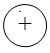 «+» – знает, умеет, правильно выполняет, но изредка допускает единичные ошибки;«±» – знает, но недостаточно уверенно; выполняет задания с небольшим количеством ошибок, то есть в большей степени материал усвоен, но требуется небольшая помощь;«» – выполняет некоторые задания, но допускает большое количество ошибок;«–» – не владеет материалом, при выполнении заданий практически во всех случаях делает ошибки; и другие.Пример ведения рабочих записей в таблице на учебных занятиях по обучению грамоте представлен в таблице.                                                                                                              ТаблицаКонтроль за формированием умений и навыков учащихся на учебных занятиях по обучению грамотеЕсли учащийся не может сам правильно выполнить задание, педагог не ставит в своей таблице соответствующий знак или ставит знак «–», тем самым определяя для себя необходимость индивидуальной работы с таким учащимся над неусвоенным материалом. При этом никакой отрицательной словесной оценки педагог не дает. Оценочные суждения корректируются по мере усвоения учащимся материала по изученной теме, поэтому таблицы, графики, оценочные листы лучше заполнять простым карандашом.В таблицах можно фиксировать количество ошибок и их характер. В соответствии с зафиксированными в таблице данными учитель планирует и организует дифференцированную и индивидуальную работу на учебных, стимулирующих и поддерживающих занятиях. Педагог может дополнительно разрабатывать индивидуальные листы учебных достижений учащихся.В конце учебного года педагог осуществляет содержательный анализ результатов учебной деятельности учащихся в соответствии с требованиями учебной программы. На основе анализа делается вывод о наличии трудностей у учащихся в освоении учебного материала, определяются пути, которые позволят устранить проблемы.3.8. Ведение классных журналов, дневников учащихся. В УОСО используются: классные журналы для I–IV (V) классов, типовая форма, порядок ведения которых утверждены постановлением Министерства образования Республики Беларусь от 27 января 2023 г. № 28 «Аб тыпавых формах класнага журнала»;дневники учащегося III–IV классов на русском и белорусском языках, типовая форма, порядок ведения которых утверждены постановлением Министерства образования Республики Беларусь от 17 августа 2022 г. № 267 «О типовых формах дневника учащегося» (в редакции постановлений Министерства образования от 16 мая 2023 г. № 157; 29 сентября 2023 г. № 314).Обращаем внимание, что использование в УОСО электронных дневников не отменяет ведение дневников учащихся на бумажной основе. Ведение бумажных дневников является обязательным. В случае принятия учителем начальных классов решения о введении во II классе дневников в целях записи домашнего задания, отработки навыков аккуратного его заполнения считаем возможным использовать дневник, типовая форма которого утверждена для учащихся III–IV классов.3.9. Особенности ведения тетрадей. В I классе учебные письменные задания и контрольные работы по письму выполняются в учебных пособиях «Пропись 1», «Пропись 2», «Письмо», по математике – в учебном пособии «Математика. 1 класс. Рабочая тетрадь» (часть 1, часть 2), допущенных к использованию Министерством образования Республики Беларусь. Оформление контрольной работы по математике возможно на отдельном листе.Во II–IV классах все виды обучающих работ выполняются в тетрадях для обучающих работ, а все виды контрольных работ – в тетрадях для контрольных работ. Тетради для контрольных работ хранятся в учреждении общего среднего образования в течение года и выдаются учащимся для выполнения контрольных работ и работ над ошибками. Все письменные обучающие и контрольные работы проверяются учителем после каждого учебного занятия. Ошибки исправляются. В I–IІ классах отметки в баллах не выставляются. Отметки за выполнение учащимися III–IV классов обучающих работ, в том числе самостоятельных работ, изложений и сочинений по белорусскому и русскому языкам, выставленные в тетрадях для обучающих работ, могут заноситься в классный журнал и дневник учащегося по усмотрению учителя. 3.10. С целью предупреждения перегрузки учащихся учителю необходимо следить за объемом домашнего задания, объяснять на уроке содержание, порядок и приемы его выполнения. Рекомендуется при выборе домашнего задания ориентироваться на материал учебников и учебных пособий, в которых упражнения и задания для выполнения дома обозначены сигналами-символами. При этом надо учитывать, что объем и содержание домашнего задания учитель определяет дифференцированно, исходя из конкретной образовательной ситуации и индивидуальных возможностей учащихся.На дом не задаются:задания учащимся I класса на протяжении всего учебного года по всем учебным предметам;задания учащимся IІ–IV классов на выходные и праздничные дни, каникулы, а также после выполнения письменных контрольных работ;задания по учебным предметам «Основы безопасности жизнедеятельности», «Музыка», «Физическая культура и здоровье»;художественно-творческие задания по учебному предмету «Изобразительное искусство»;практические работы по учебному предмету «Трудовое обучение».Задания творческого, проблемного характера задаются на дом по желанию учащихся. Для заучивания наизусть следует предлагать только те стихотворения или отрывки из стихотворных произведений, которые определены учебной программой. Основная работа по заучиванию стихотворных произведений наизусть проводится в соответствии с методикой на учебном занятии.3.11. При организации внеклассного чтения учащихся следует руководствоваться требованиями учебных программ по учебным предметам «Обучение грамоте», «Русская литература (литературное чтение)» и «Беларуская літаратура (літаратурнае чытанне)». Работа по организации внеклассного чтения направлена на приучение учащихся к систематическому самостоятельному чтению книг во внеурочное время. Предметом чтения-рассматривания на занятиях внеклассного чтения является художественно оформленная детская книга. При составлении учителем рекомендательных списков литературы к уроку внеклассного чтения следует учитывать возможности библиотеки учреждения образования и районной библиотеки, а также организованного в классе уголка чтения. В III–IV классах формирование самостоятельной читательской деятельности включает обязательное посещение библиотек с целью выбора книг для чтения.3.12. Обращаем внимание, что Указом Президента Республики Беларусь от 18 апреля 2022 г. № 145 «О совершенствовании организации дорожного движения» внесены изменения в Указ № 551 от 28 ноября 2005 г., связанные с правилами дорожного движения. С целью формирования ответственного поведения учащихся необходимо на учебных занятиях и во внеурочной деятельности акцентировать внимание учащихся на неукоснительном соблюдении правил дорожного движения.3.13. В соответствии с частью 2 пункта 1 Комплекса мер по совершенствованию системы подготовки спортивного резерва, утвержденного Министерством спорта и туризма Республики Беларусь 30 сентября 2015 г., целесообразно обеспечить проведение учебных занятий по учебному предмету «Физическая культура и здоровье» на I ступени общего среднего образования учителями физической культуры, которые имеют соответствующее образование по направлениям специальностей физической культуры и спорта.4. Дополнительные ресурсыПолезную информацию при подготовке к учебным занятиям можно найти на следующих интернет-ресурсах:https://adu.by – национальный образовательный портал;https://www.belarus.by – официальный сайт Республики Беларусь;http://www.belstat.gov.by – официальный сайт Национального статистического комитета Республики Беларусь;https://pravo.by – Национальный правовой Интернет-портал Республики Беларусь;https://eior.by – единый информационно-образовательный ресурс (назначение – поддержка учащихся, получающих общее среднее образование в соответствии с индивидуальным учебным планом, а также учащихся, которые по уважительным причинам временно не могут посещать учреждение образования).http://boxapps.adu.by – комплекты интерактивных дидактических материалов по учебным предметам.Обращаем внимание, что государственное предприятие «Издательство «Адукацыя і выхаванне» по заказу Министерства образования выпустило серии книг «Славим Родину трудом», «Я горжусь! / Я ганаруся!». Содержание книг серии «Славим Родину трудом» направлено на популяризацию и повышение престижа рабочих профессий в рамках программы ранней профессиональной ориентации детей; книги серии «Я горжусь! / Я ганаруся!» направлены на формирование у обучающихся исторической памяти, воспитание уважения к своему Отечеству. Книги этих серий могут быть использованы педагогическими работниками учреждений образования при подборе дидактических материалов для уроков, во внеучебной деятельности (на классных и информационных часах), на занятиях по интересам в группах продленного дня, при проведении единых уроков, посвященных памятным событиям, государственным праздникам и знаменательным датам.Рекомендации по использованию в образовательном процессе книг серий «Славим Родину трудом», «Я горжусь! / Я ганаруся!» размещены на национальном образовательном портале: https://adu.by/ Главная / Образовательный процесс. 2024/2025 учебный год / Общее среднее образование / Учебные предметы. I–IV классы.5. Организация методической работы Для методической работы с учителями начальных классов в 2024/2025 учебном году предлагается единая тема «Повышение качества образования средствами учебного предмета, в том числе в контексте формирования функциональной грамотности учащихся».Цель методической работы: совершенствование профессиональной компетентности учителя по вопросам формирования функциональной грамотности учащихся.Развитие профессиональной компетентности педагогов осуществляется через работу методических формирований: школьного, районного (городского) учебно-методического объединения учителей начальных классов, школы молодого учителя, школы совершенствования педагогического мастерства, школы передового педагогического опыта, творческих и проблемных групп и др. Деятельность методических формирований должна планироваться на основе анализа результатов методической работы за предыдущий учебный год с учетом требований нормативных правовых актов, образовательного и квалификационного уровней педагогических работников, их профессиональных интересов, запросов и содействовать их профессиональному развитию. На августовских инструктивно-методических совещаниях рекомендуется обсудить с учителями начальных классов следующие вопросы.1. Нормативное правовое и научно-методическое обеспечение образовательного процесса на I ступени общего среднего образования в 2024/2025 учебном году: Кодекс Республики Беларусь об образовании, иные нормативные правовые акты, регулирующие вопросы организации образовательного процесса на I ступени общего среднего образования: основные положения, воспитание в системе образования, общие требования к организации образовательного процесса;вопросы безопасности организации образовательного и воспитательного процессов в учреждениях общего среднего образования;обновленные учебные программы и учебные пособия по учебным предметам I ступени общего среднего образования;учебное пособие «Беларусь – наша Радзіма. Падарунак Прэзідэнта Рэспублікі Беларусь А.Р. Лукашэнкі першакласніку»: использование материалов на учебных занятиях;особенности использования единого информационно-образовательного ресурса (https://eior.by) в образовательном процессе.2. Организация и содержание методической работы с учителями начальных классов в 2024/2025 учебном году с учетом анализа результатов предыдущего учебного года.3. Предметные журналы как средство информационной, научно-методической поддержки учителей начальных классов и повышения их профессиональной компетентности.В течение учебного года рекомендуется рассмотреть теоретические аспекты формирования функциональной грамотности учащихся на I ступени общего среднего образования в контексте рассматриваемой темы с учетом эффективного педагогического опыта учителей региона:развитие познавательной сферы учащихся начальных классов на учебных занятиях как средство формирования их функциональной грамотности;естественно-научная функциональная грамотность как ценностно-целевой ориентир начального образования;методы формирования функциональной грамотности в процессе учебной деятельности в начальных классах; проектная деятельность учащихся как средство формирования функциональной грамотности;формирование читательской грамотности учащихся начальных классов на учебных занятиях; потенциал игровых технологий в формировании функциональной грамотности у учащихся начальной школы;развитие коммуникативно-речевых умений учащихся на учебных занятиях в начальных классах;роль экскурсий и наблюдений в формировании экологической грамотности,  воспитании и развитии личности учащегося;вовлечение учащихся в продуктивную социально значимую деятельность как условие формирования их функциональной грамотности;современный урок в начальных классах в контексте формирования функциональной грамотности учащихся: нормативные и дидактические требования, проектирование, проведение и самоанализ, критерии успешности оценки эффективности и результативности или качества.С целью обеспечения условий для развития профессиональной компетентности учителей в государственном учреждении образования «Академия образования» проводятся мероприятия в соответствии с Республиканским координационным планом мероприятий дополнительного образования педагогических работников (https://clck.ru/3AJ8HA).Научно-информационную и организационно-методическую помощь учителям начальных классов оказывают журналы «Пачатковая школа», «Пачатковае навучанне: сям’я, дзіцячы сад, школа» (государственное предприятие «Издательство «Адукацыя і выхаванне»). В журналах освещаются новые педагогические идеи и подходы в обучении и воспитании учащихся на I ступени общего среднего образования, публикуются результаты научных исследований, сценарии уроков, материалы для внеклассной работы, методические рекомендации для молодых специалистов.КлассIIIIIIIVВведение в школьную жизньВведение в школьную жизньВведение в школьную жизньВведение в школьную жизньВведение в школьную жизньГод утверждения учебной программы2024–––Обучение грамотеОбучение грамотеОбучение грамотеОбучение грамотеОбучение грамотеГод утверждения учебной программы2023–––Русский языкРусский языкРусский языкРусский языкРусский языкГод утверждения учебной программы–202320232024Русская литература (литературное чтение)Русская литература (литературное чтение)Русская литература (литературное чтение)Русская литература (литературное чтение)Русская литература (литературное чтение)Год утверждения учебной программы–20232024 2023Беларуская моваБеларуская моваБеларуская моваБеларуская моваБеларуская моваГод утверждения учебной программы2023202320232023Беларуская літаратура (літаратурнае чытанне)Беларуская літаратура (літаратурнае чытанне)Беларуская літаратура (літаратурнае чытанне)Беларуская літаратура (літаратурнае чытанне)Беларуская літаратура (літаратурнае чытанне)Год утверждения учебной программы–202320242024Учреждения образования, реализующие образовательные программы общего среднего образования, с белорусским языком обучения 
и воспитанияУчреждения образования, реализующие образовательные программы общего среднего образования, с белорусским языком обучения 
и воспитанияУчреждения образования, реализующие образовательные программы общего среднего образования, с белорусским языком обучения 
и воспитанияУчреждения образования, реализующие образовательные программы общего среднего образования, с белорусским языком обучения 
и воспитанияУчреждения образования, реализующие образовательные программы общего среднего образования, с белорусским языком обучения 
и воспитанияКлассIIIIIIIVУводзіны ў школьнае жыццёУводзіны ў школьнае жыццёУводзіны ў школьнае жыццёУводзіны ў школьнае жыццёУводзіны ў школьнае жыццёГод утверждения учебной программы2024–––Навучанне грамацеНавучанне грамацеНавучанне грамацеНавучанне грамацеНавучанне грамацеГод утверждения учебной программы2023–––Беларуская моваБеларуская моваБеларуская моваБеларуская моваБеларуская моваГод утверждения учебной программы–202320232023Беларуская літаратура (літаратурнае чытанне)Беларуская літаратура (літаратурнае чытанне)Беларуская літаратура (літаратурнае чытанне)Беларуская літаратура (літаратурнае чытанне)Беларуская літаратура (літаратурнае чытанне)Год утверждения учебной программы–202320242024Русский языкРусский языкРусский языкРусский языкРусский языкГод утверждения учебной программы2023202320232024Русская литература (литературное чтение)Русская литература (литературное чтение)Русская литература (литературное чтение)Русская литература (литературное чтение)Русская литература (литературное чтение)Год утверждения учебной программы–202320242023Учреждения образования, реализующие образовательные программы общего среднего образования, с белорусским и русским языками обучения и воспитанияУчреждения образования, реализующие образовательные программы общего среднего образования, с белорусским и русским языками обучения и воспитанияУчреждения образования, реализующие образовательные программы общего среднего образования, с белорусским и русским языками обучения и воспитанияУчреждения образования, реализующие образовательные программы общего среднего образования, с белорусским и русским языками обучения и воспитанияУчреждения образования, реализующие образовательные программы общего среднего образования, с белорусским и русским языками обучения и воспитанияКлассIIIIIIIVМатематикаМатематикаМатематикаМатематикаМатематикаГод утверждения учебной программы2023202320232023Иностранный язык (английский, немецкий, французский, испанский, китайский)Иностранный язык (английский, немецкий, французский, испанский, китайский)Иностранный язык (английский, немецкий, французский, испанский, китайский)Иностранный язык (английский, немецкий, французский, испанский, китайский)Иностранный язык (английский, немецкий, французский, испанский, китайский)Год утверждения учебной программы––20232023Человек и мирЧеловек и мирЧеловек и мирЧеловек и мирЧеловек и мирГод утверждения учебной программы2024202420232024Изобразительное искусствоИзобразительное искусствоИзобразительное искусствоИзобразительное искусствоИзобразительное искусствоГод утверждения учебной программы2023202320232023МузыкаМузыкаМузыкаМузыкаМузыкаГод утверждения учебной программы2023202320232023Трудовое обучениеТрудовое обучениеТрудовое обучениеТрудовое обучениеТрудовое обучениеГод утверждения учебной программы2023202320232023Физическая культура и здоровьеФизическая культура и здоровьеФизическая культура и здоровьеФизическая культура и здоровьеФизическая культура и здоровьеГод утверждения учебной программы2023202320232023Основы безопасности жизнедеятельностиОсновы безопасности жизнедеятельностиОсновы безопасности жизнедеятельностиОсновы безопасности жизнедеятельностиОсновы безопасности жизнедеятельностиГод утверждения учебной программы–202320242023Фамилия, имя ученикаУмение определять количествоУмение определять количествоУмение делить слова на слогиУмение выделять ударный слогИ так далее согласно учебной программеФамилия, имя ученикаслов в предложениислогов в словеУмение делить слова на слогиУмение выделять ударный слогИ так далее согласно учебной программеИванов С.++–Петров А.+–+–